Дієприкметник[ред. • ред. код]Матеріал з Вікіпедії — вільної енциклопедії.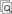 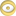 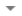 Дієприкме́тник (рос. причастие, англ. participle) — форма дієслова[1], що виражає ознаку предмета за дією або станом і відповідає на питання який? яка? яке? які?Дієприкметники можуть виражати ознаку предмета за дією, яку виконує предмет (активні дієприкметники) або яка на нього спрямована (пасивні дієприкметники). Наприклад: активу́ючий, зелені́ючий, за́мкнений, напи́саний, наро́джений, пожо́вклий, посиві́лий.Дієприкметник поєднує в собі деякі граматичні ознаки як дієслова, так і прикметника, що відбито й в назві: дієприкметник буквально означає прикметник, що діє, перебуває в дії. Із дієслівних рис йому властиві такі: категорія часу[2] (теперішній — діючий, сивіючий; минулий — замерзлий, посивілий), категорія виду й стану (доконаний — прочитаний; недоконаний — народжуваний). Вид дієприкметника залежить від того дієслова, від якого його утворено. Порівняйте: запланувати —запланований (доконаний вид), планувати — планований (недоконаний вид). Як прикметник, дієприкметник виражає ознаку предмета та змінюється за родами, числами та відмінками. Наприклад, дієприкметник написаний в однині матиме таку ж саму парадигму, що й прикметник твердої групи зелений.Утім, на відміну від прикметника, який називає сталу, постійну ознаку предмета (зелений сад — сад зелений завжди чи певний відтинок часу), дієприкметник називає ознаку за дією, тобто динамічну (зеленіючий сад — він зеленіє в момент мовлення, зараз)У реченні дієприкметник, як і прикметник, найчастіше виступає в ролі означення (другорядного члена речення). Наприклад, Долітають завмираючі гуки[3] музики (І. Нечуй-Левицький). Дієприкметник може субстантивуватися, виконуючи синтаксичну роль підмета та додатка. Наприклад: Завідуючий зайшов до кафедри (підмет).Називнийнаписана статтяРодовийнаписаної статтіДавальнийнаписаній статтіЗнахіднийнаписану статтюОруднийнаписаною статтеюМісцевийна (у) написаній статті